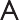 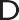 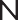 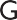 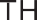 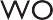 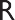 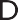 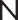 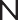 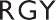 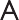 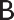 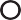 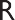 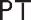 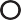 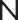 ELEVATOR BUFFERS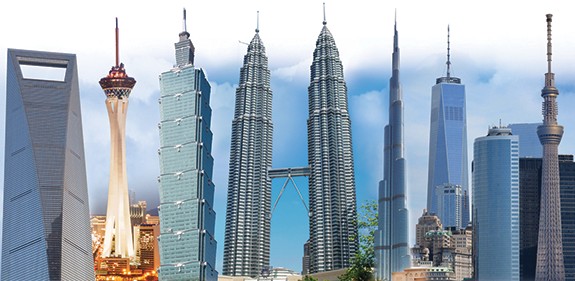 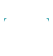 MLB 13-32INSTALLATION GUIDE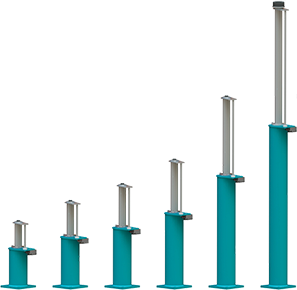 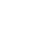 MLB 13-32 BUFFERS : INSTALLATION INFORMATIONOleo buffers are supplied with a standard finish suitable for dry conditions (finished Oleo Green primer). The standard finish is not suitable for wet, corrosive conditions.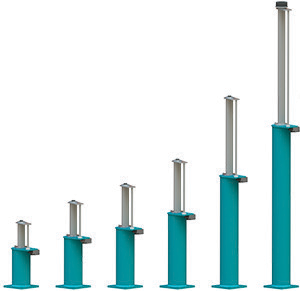 Environmental temperature acceptable conditions -15°C to 70°C.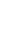 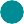 When handling MLB buffers ensure your regional health and safety laws are adhered to.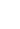 Figure 1Always confirm the weight of the buffer to be lifted and ensure that a suitable lifting method is used.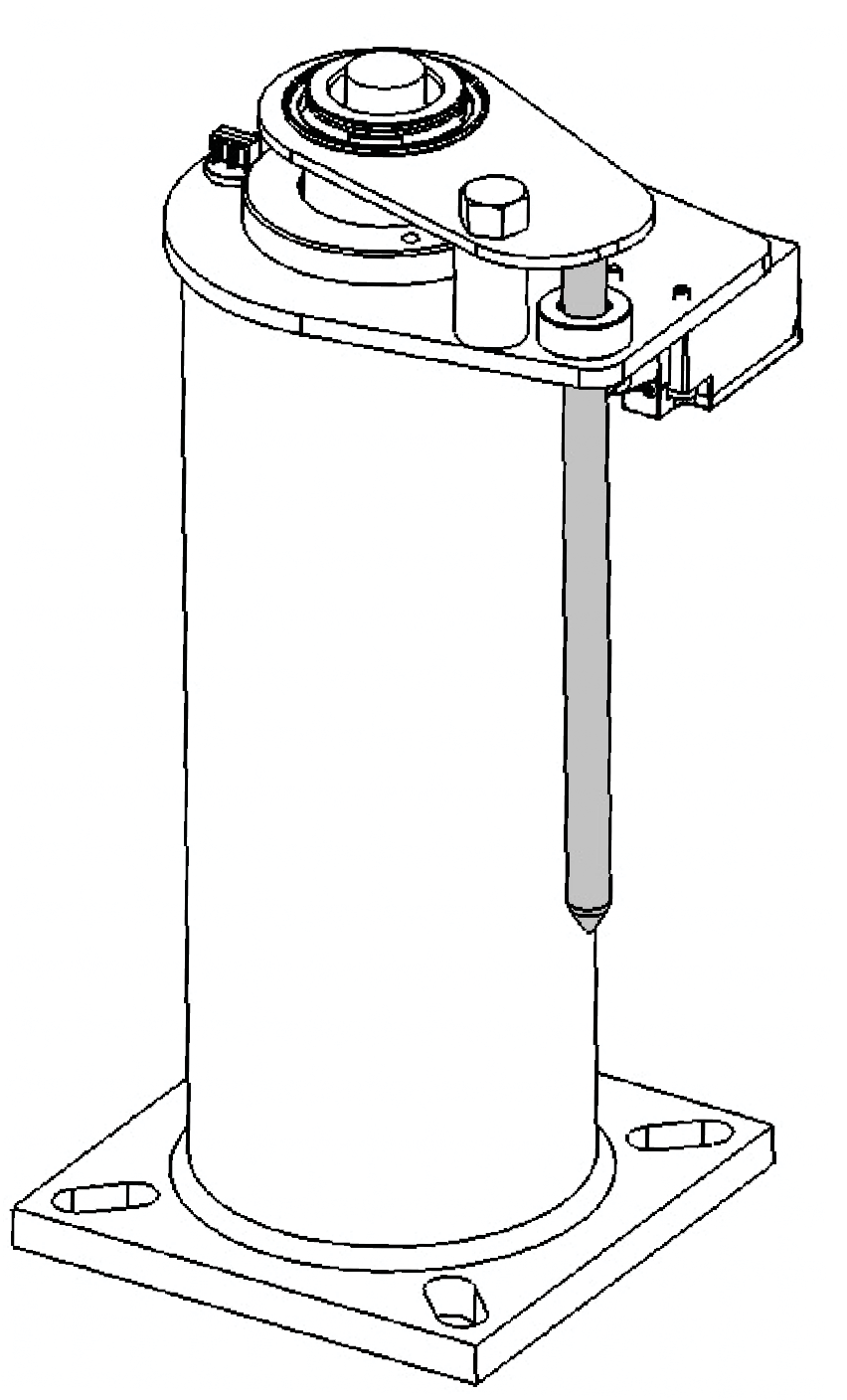 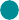  	MLB 13-32 Range	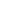 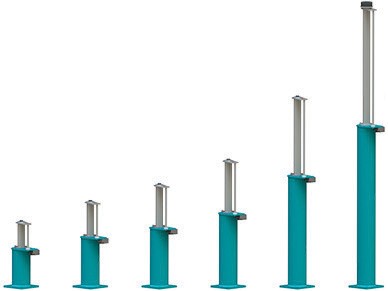 Ensure the buffer has been secured into its installation position.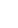 Oleo recommends a bolt size M12 for fixing and all four fixing positions are used. Ensure this area at the base of the buffer, shown in Figure 2 is supported.Figure 2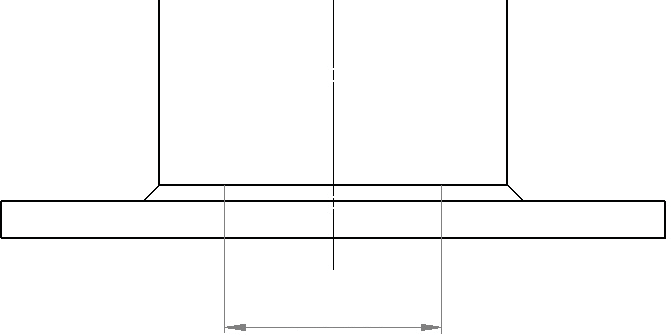 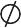 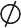 At this point the buffer is still compressed in its transportation state, now the buffer can be released by removing the transportation bolt. The following is the recommended removal procedure.For a controlled release, lower the elevator car (or equivalent) onto the buffer. This mass must be at least equivalent to the minimum mass of the specified buffer.Minimum mass of the buffer show in the table below:Figure 3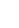 To release the plunger, undo the transportation bolt. (GREY in Figure 3).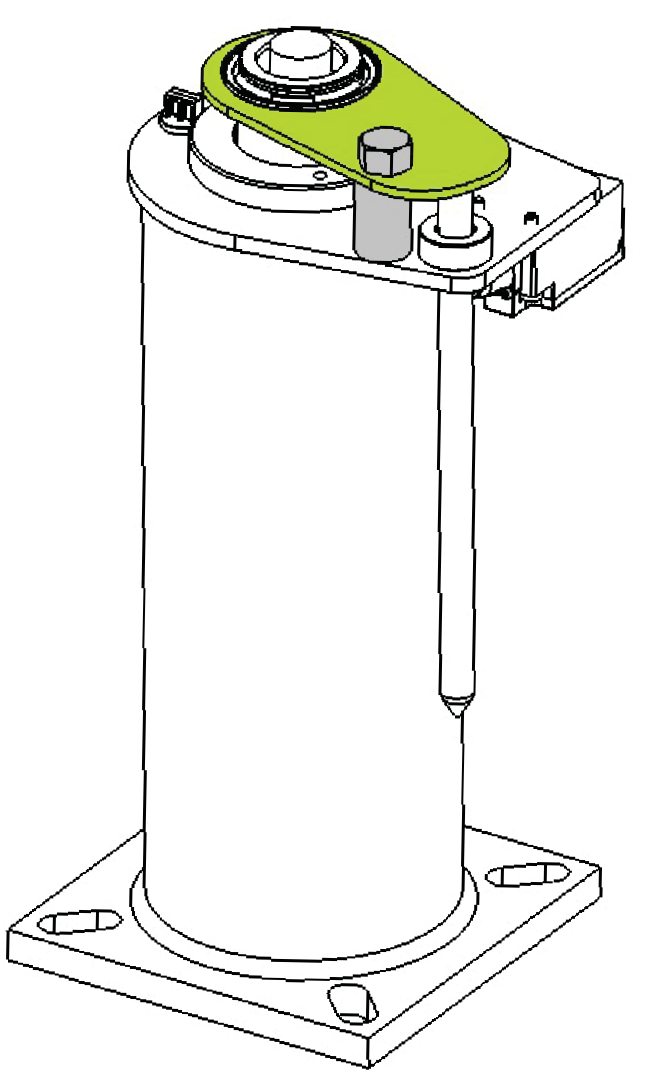 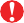 Discard the transportation bolt and spacer (GREY in Figure 3).If used, remove the elevator car (or equivalent) and this will control the recoil of the buffer.After periods of being held in the compressed state during transportation and storage, the plunger may require assistance to initially extend. This should be done using rubber dead blow mallet to tap the underside of the buffer top plate (GREEN in Figure 3) at 90 degree intervals until the plunger extends.Once fully extended and stroked the buffer will perform as designed.Buffers are to be fitted vertically parallel to guide rail +/- 5mm.The oil must confirm to the specification on the buffer data plate – ISOVG68: SG.88/90 at 15°C : hydraulic.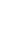 Pour Point: 18°C or lower. Viscosity index: 75 or higher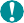 Figure 4The oil volume guide can be found in table below: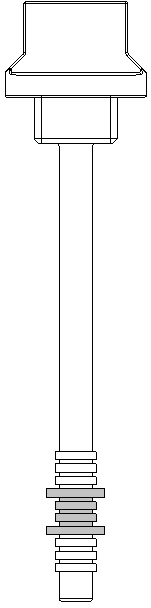 MINIMUM & MAXIMUMThe oil level needs to be between the Minimum and Maximum marks indicated on the dipstick as shown in Figure 4.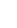 Unscrew the airscrew, remove from the buffer and keep safe. (GREEN in Figure 5).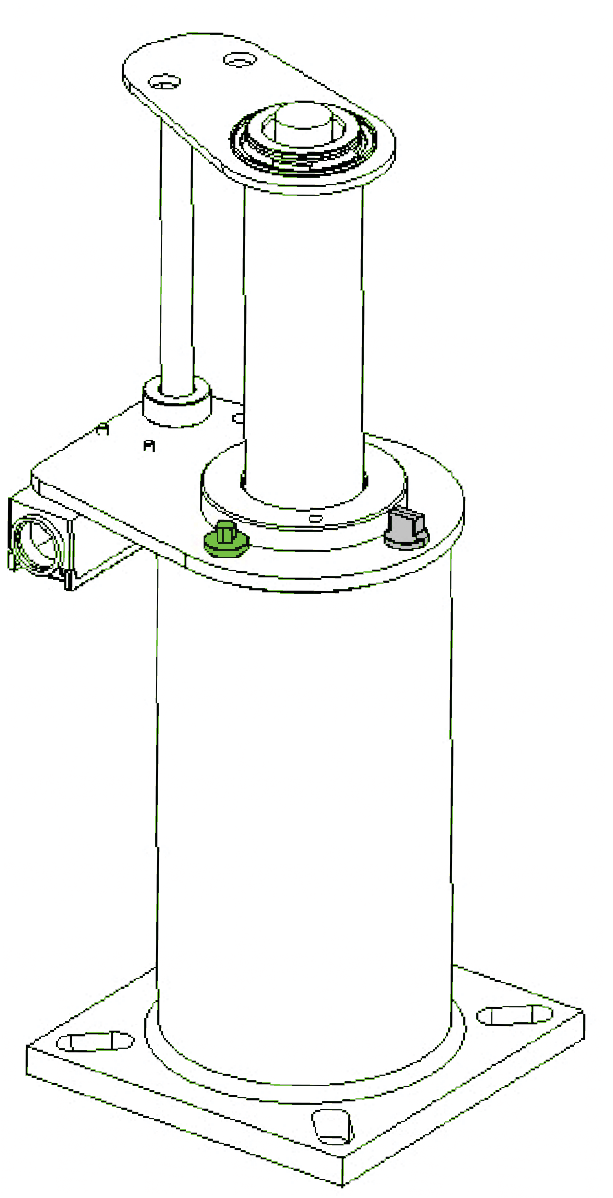 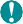 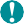 Unscrew the dipstick, remove from the buffer and keep safe. (GREY in Figure 5).Gradually fill the buffer with oil until the oil level is visible between the minimum and maximum levels on the dipstick (indicated on Figure 4).Allow the buffer to stand for a minimum of 30 minutes.Re-insert the dipstick DO NOT screw down.Remove dipstick and inspect level. The oil level needs to be between the minimum and maximum marks indicated on the dipstick as shown in Figure 4.Once oil level is correct replace airscrew and securely fasten.Once oil level is correct replace dipstick and securely fasten.The oil must be within the correct operating range for the buffer to perform correctly. If further oil is required after checking repeat steps 1-8.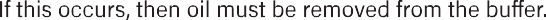 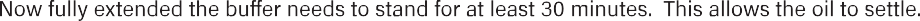 The oil level must be correct and needs to be checked using the following procedure: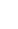 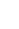 Unscrew the dipstick and remove from the GREY on Figure 5).Wipe dipstick clean.Re-insert the dipstick DO NOT screw down.Remove dipstick and inspect level. The oil level needs to be between the maximum and minimum marks indicated on the dipstick as shown in Figure 4.Once oil level is correct replace dipstick and securely fasten.The oil must be within the correct operating range for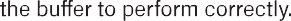 If further oil is required after checking refer to Oil Filling Procedure Section 7.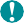 Oleo recommends the final 7 step process is followed prior to commissioning: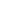 Ensure oil level is correct.Ensure striker is vertically aligned to +0.5 mm.Complete electrical connections to the limit switch.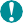 Compress the buffer at slow speed across the full working stroke then allow to recoil. 5 Allow the oil to settle for 30 minutes then recheck oil level – see Section 9.Finally, impact the buffer at the full rated speed of the elevator.Complete final checks of oil level and the buffer is at correct working height.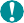 Oleo recommends the following be carried out every 12 months from installation:1 Clean away debris and dirt from around the plunger and switch. 2 Check the oil level is correct.Compress the buffer across its full working stroke.After the compression, ensure the buffer has returned to its correct working height and visually check for any damage. See correct working height in table in Section 10.Ensure regional jurisdictions and laws for maintenance are adhered to.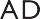 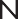 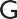 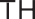 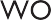 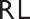 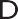 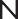 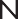 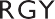 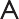 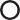 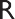 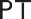 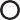 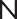 OLEO INTERNATIONALGrovelands Longford Road Exhall CoventryUnited Kingdom CV7 9NEE sales@oleo.co.ukT +44 (0)24 7664 5555F +44 (0)24 7664 5900W oleo.co.uk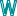 OLEO BUFFERS SHANGHAI COMPANY LTDPlant A15 Xinfei Garden No.3802 Shengang Road SongjiangShanghai 201612 ChinaE sales@oleo.cnT +86 21 6776 0688F +86 21 6776 0689W oleo.cnEUROPE CANADA/USA CHINA KOREARUSSIA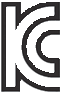 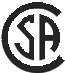 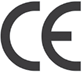 This Installation Guide can be found in the following languages;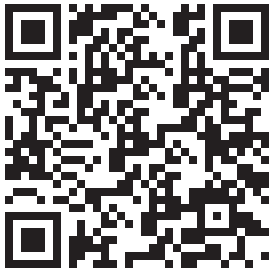 Please visit:https://www.oleo.co.uk/downloads/elevator-installation-booklets9-35703-1 Issue 2 July 2018Oleo International is a division of T.A. Savery and Co Limited, whose ultimate parent is Brigam Limited. T.A. Savery and Co Limited is a company incorporated in England and Wales under company number 00272170 and whose registered office is at Grovelands, Longford Road, Exhall, Coventry, CV7 9NE, UK.Buffer ModelWithout Oil KgMLB 139.810MLB 1611.15MLB 1812.67MLB 2015.02MLB 2521.05MLB 3229.72Lbs21.6324.5827.9333.1146.4165.52When Filled withKgOil10.1012.3914.0116.9423.9734.29Lbs23.6127.3230.8937.3452.8575.59Buffer ModelMLB 13MLB 16MLB 18MLB 20MLB 25MLB 32Min. MassKgLbs450992450992450992450992450992450992